REQUERIMENTO Nº  530/10De Informações“Com relação à falta de merenda nas Escolas Municipais, em especial                                    no Caic ‘Irmã Dulce’ (Jardim Santa Rita de Cássia)”.Considerando-se que, este vereador foi procurado por pais de alunos que estudam na escola: Caic “Irmã Dulce”, e de demais Escolas, os quais questionaram à falta de merenda, fato este que os deixam muito preocupados, pois os filhos não podem levar lanche de casa, ocasionando que os alunos sintam fome, o que também prejudica o aprendizado; Considerando-se que, dentre as funções do parlamentar, está a de fiscalizar os atos do Executivo, bem como prestar contas à população, e muitas vezes ele é o intermediário entre a população e o Prefeito, e Considerando-se que, para prestar contas à população, este parlamentar tem a necessidade de se inteirar do assunto,REQUEIRO à Mesa, na forma regimental, após ouvido o Plenário, oficiar ao senhor Prefeito Municipal, solicitando-lhe as seguintes informações:A Secretaria Municipal de Educação tem ciência dessa situação?Quais os motivos da falta de merenda nas Escolas? Especificar.O que a Secretaria Municipal de Educação tem feito, ou vai fazer de imediato, para sanar esse problema?4.   Outras informações que julgarem necessárias.Plenário “Dr. Tancredo Neves”, em 18 de agosto de 2010.DUCIMAR DE JESUS CARDOSOKADU GARÇOM- Vereador  / PR -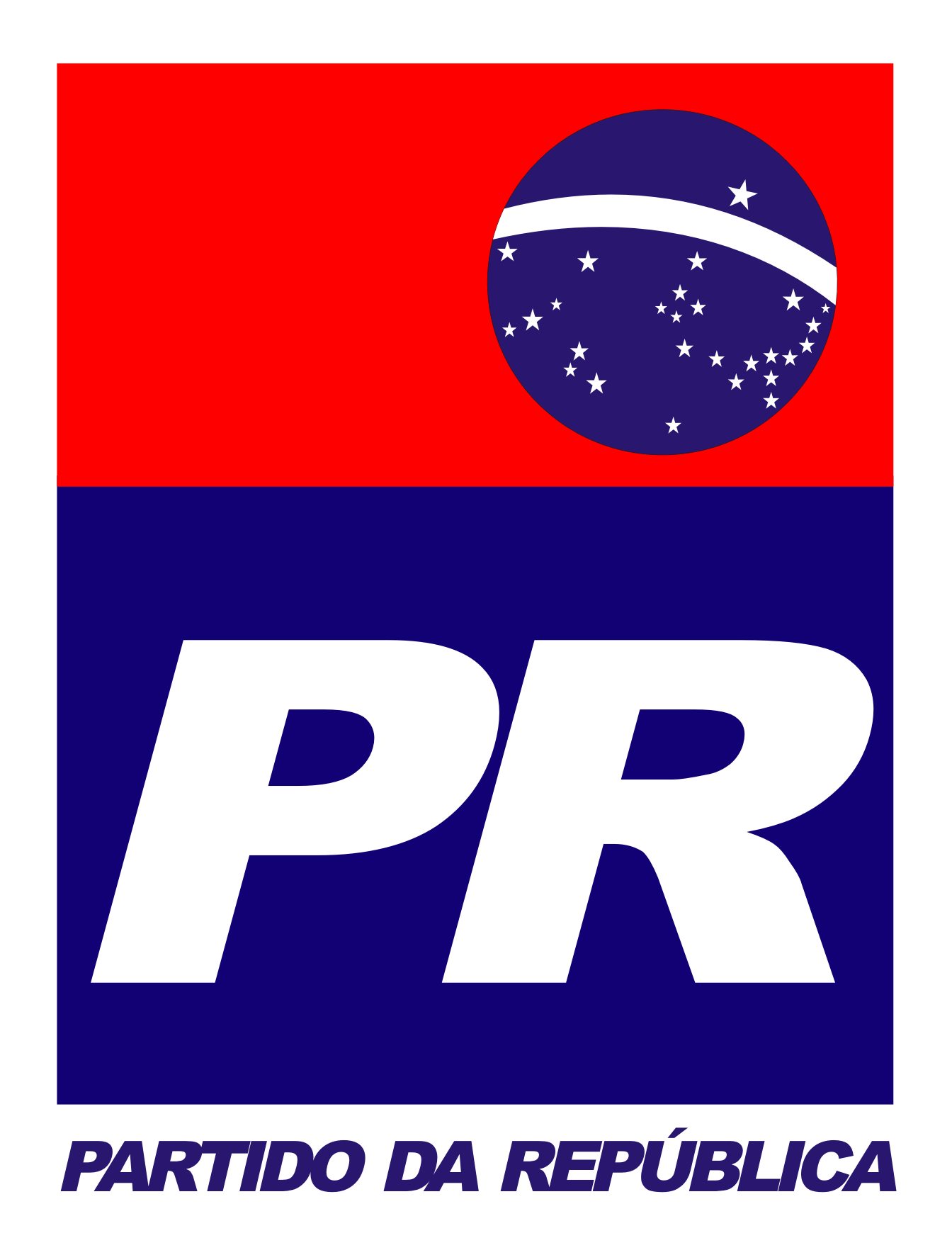 